GUÍA PARA LA 
PLANIFICACIÓN DISTRITALPlanifica para el éxito pensando en lo que tu distrito hace bien y cuáles son tus metas y prioridades. Como gobernador/a electo/a, evalúa junto con tu equipo de liderazgo el estado actual del distrito completando la encuesta que figura a continuación. Cuantas más casillas marques, más saludable será tu distrito.Primera parte: Encuesta sobre la salud del distritoNuestras metas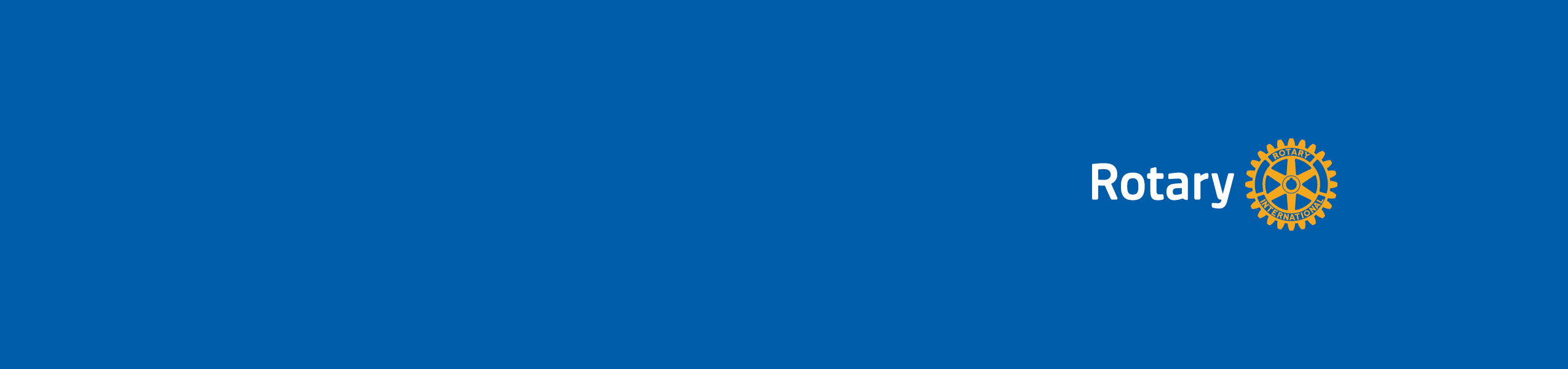 Contamos con un plan estratégico.Nuestro plan estratégico está alineado con el Plan de Acción de Rotary.Los líderes distritales reevalúan cada año el plan estratégico y lo modifican en caso necesario.La mayoría de los clubes cuentan con un plan estratégico.La mayoría de los clubes establecen metas en Rotary Club Central.Asistentes de gobernadorVisitan periódicamente a los clubes para hablar sobre sus actividades, las oportunidades que ofrece Rotary y los recursos, como manuales y cursos del Centro de Formación, que podrían ayudan a los clubes a prosperar.Ayudan a los clubes a alcanzar sus metas y los entrenan sobre cómo ofrecer a los socios una experiencia atractiva. Mantienen al gobernador al tanto del progreso de los clubes hacia la consecución de sus metas.ComitésLos socios colaboran con el gobernador, el gobernador electo y el gobernador propuesto en el establecimiento de estrategias para alcanzar los objetivos del distrito.Los comités apoyan las actividades de la mayoría de nuestros clubes.Contamos con un plan de sucesión y los miembros del comité comparten sus conocimientos.Eventos de aprendizaje Más del 85 % de los asistentes de gobernador y presidentes de comités distritales asisten al seminario de aprendizaje del equipo distrital.Por lo general, más del 15 % de los socios del distrito asisten a las conferencias de distrito.Más del 85 % de los presidentes electos de club asisten al PETS. Los presidentes electos que no pueden asistir al PETS reciben adecuadas oportunidades de aprendizaje alternativo.Más del 85 % de los líderes de club asisten a la Asamblea Distrital de Capacitación.Nuestro distrito organiza eventos inclusivos que son atractivos para los líderes de los clubes.InvolucramientoPromovemos la participación en los Grupos de Acción de Rotary y las Agrupaciones de Rotary.Ofrecemos periódicamente a los socios oportunidades inclusivas para el desarrollo profesional.Ofrecemos sesiones de orientación en todo el distrito para los nuevos socios.Ofrecemos oportunidades sociales o para el establecimiento de contactos en todo el distrito.Cultivamos líderes emergentes de diversos orígenes en todos los clubes, incluidos aquellos que se reúnen en línea.MembresíaEn el último año registramos un aumento neto del número de socios.El año pasado, nuestro distrito organizó al menos dos nuevos clubes.Los clubes hacen de la diversidad y la inclusión una prioridad.La mayoría de los clubes cuentan con un Comité de Membresía.Los clubes evalúan la experiencia que ofrecen e introducen cambios en función de los comentarios recibidos. Servicio y subvencionesLa mayoría de los clubes participan en subvenciones distritales.El año pasado, nuestro distrito participó en una subvención global.Organizamos seminarios sobre gestión de subvenciones a fin de proporcionar la capacitación necesaria sobre subvenciones. Entregamos a los clubes un informe sobre toda nuestra actividad en materia de subvenciones para que sepan con total transparencia cómo se utilizan los fondos.Estamos certificados para participar en el programa de Intercambio de Jóvenes de Rotary.Nuestro distrito ofrece un programa de RYLA a los jóvenes líderes de nuestra comunidad.Planificamos conjuntamente al menos dos eventos al año con los clubes Interact del distrito.Donaciones a La Fundación RotariaLas donaciones per cápita en nuestro distrito alcanzan o superan los 100 dólares por socio.Más del 90 % de nuestros clubes contribuyen a La Fundación Rotaria.Al menos el 60 % de nuestros clubes contribuyen a PolioPlus.Utilizamos el FDD para apoyar la campaña para la erradicación de la polio.Agradecemos y rendimos reconocimiento a los donantes de forma oportuna y acorde con sus preferencias.Comunicación e imagen públicaUtilizamos un plan para la comunicación del equipo distrital con los clubes y entre sí.Nuestro sitio web y nuestras cuentas en las redes sociales se actualizan periódicamente.Todos nuestros clubes se adhieren a las pautas para el uso de la marca Rotary.Animamos a los clubes a colaborar con nuevas organizaciones.Celebramos cada año el Día Mundial contra la Polio y la Semana Mundial de la InmunizaciónFinanzasLos clubes rotarios y Rotaract gozan de buena situación financiera y han pagado sus cuotas. Los clubes rotarios y Rotaract actualizan sus listas de socios al menos dos veces al año y los nombres de sus funcionarios están actualizados en Mi Rotary.Trabajamos juntos para revisar y presentar a los clubes la Declaración e Informe Anual de las Finanzas del Distrito. Una vez completada la lista anterior, es hora de reflexionar sobre los resultados y planificar en qué puntos trabajará el distrito. Utiliza las preguntas que figuran a continuación para fijar o perfeccionar tus objetivos a corto y largo plazo (en consonancia con el plan estratégico de tu distrito). Segunda parte: Próximos pasos¿Qué hace bien nuestro distrito? ¿En qué podría mejorar nuestro distrito?¿En qué prioridades deberíamos enfocarnos?¿Qué metas queremos fijar? ¿Qué debemos hacer para alcanzar estas metas?¿Cómo mediremos nuestro progreso hacia esas metas?¿Qué entendemos por éxito?